Jane Doe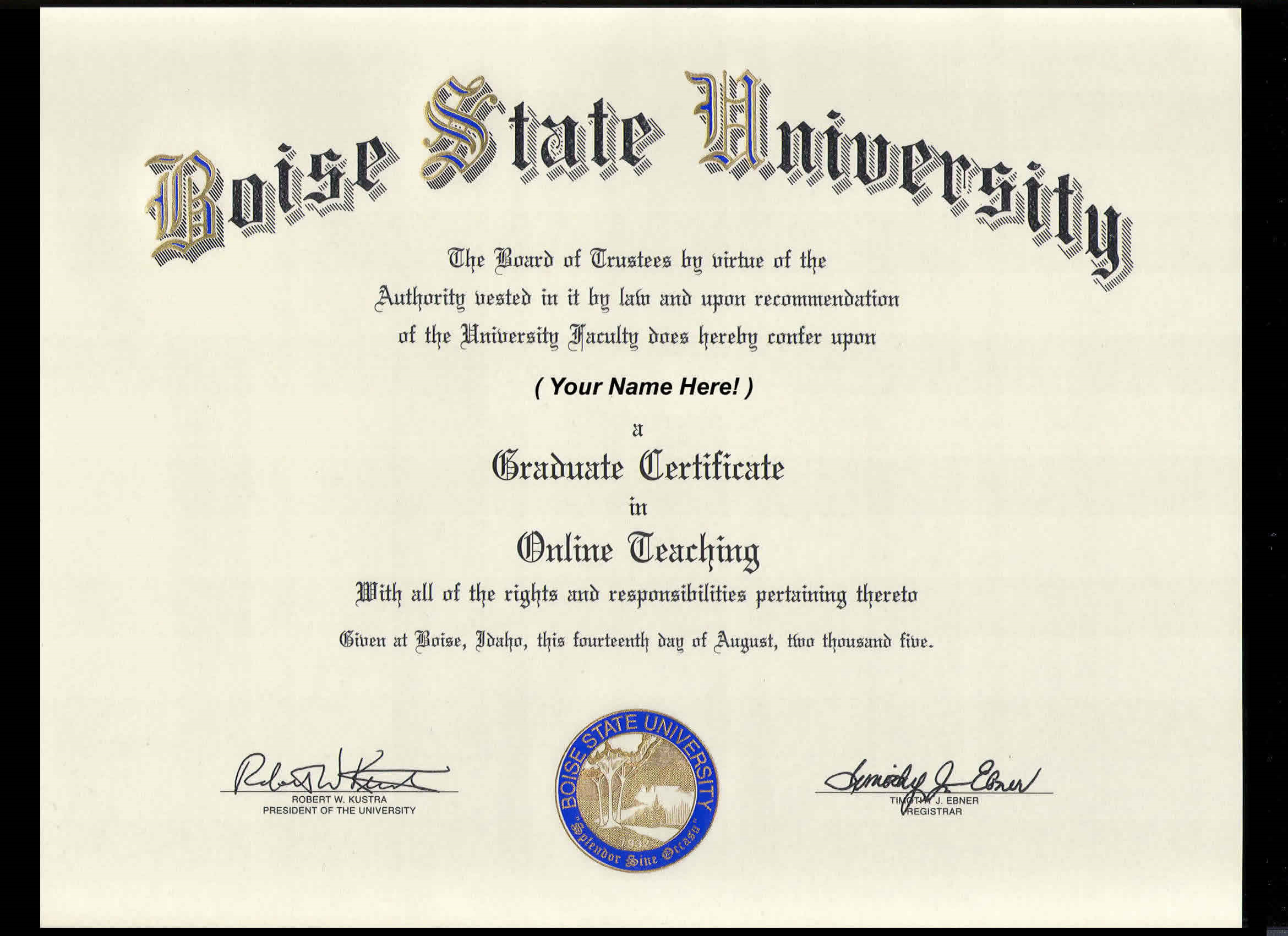 